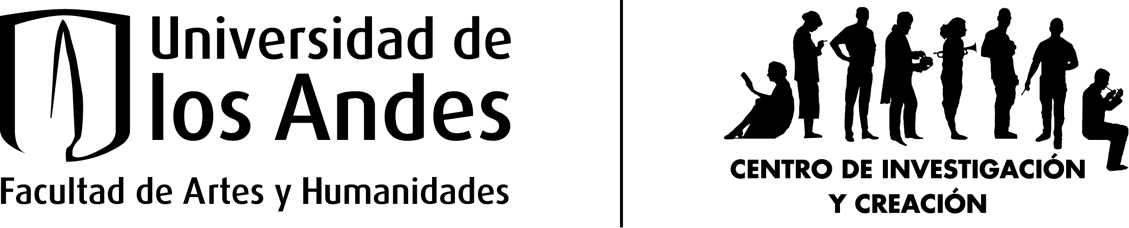 Protocolo de ética para proyectos de investigación y creación(Pepic)Centro de Investigación y Creación CICFacultad de Artes y humanidadesUniversidad de los AndesFormulario de remisión de proyectoNombre del estudiante:Correo:Programa académico:Profesor asesor:¿Asistió a las sesiones de ética en la investigación del curso Visiones? Sí__ No__Si sí, indique en qué semestre asistió:Sobre el proyectoTítulo del proyecto: (escriba aquí el título).Fecha estimada de inicio de actividades: (dd/mm/aaaa - fecha estimada en la que espera iniciar las actividades de su proyecto).Fecha estimada de entrega del proyecto: (dd/mm/aaaa - fecha en la que estima entregar su proyecto de grado)Objetivos general y específico.Escriba el objetivo general de su proyecto y liste los objetivos específicos.Resumen del proyecto (máx. 800 palabras).Con base en los objetivos de su proyecto, haga un breve resumen conceptual de su proyecto.Metodología, procesos y actividades del proyecto (máx. 1000 palabras).Explique los métodos, procesos y actividades que realizará en su proyecto para lograr cumplir sus objetivos. Productos esperados.Haga una lista de los productos que espera obtener en su proyecto, de acuerdo con la lista de productos aprobada por la Facultad de Artes y Humanidades.Consideraciones éticas Utilice este espacio para reflexionar sobre las implicaciones éticas de su proyecto, con base en la metodología y las actividades que llevará a cabo. A continuación hacemos algunas preguntas que pueden ayudar a guiar su reflexión. Por cada una de las respuestas positivas que dé a cada pregunta, desarrolle y explique las maneras en las que su proyecto resuelve las preocupaciones que cada una implica.¿Su proyecto implica entrevistas a personas?¿Su proyecto implica trabajo con comunidades vulnerables?¿Su proyecto implica la publicación de información personal sensible?¿Su proyecto implica actividades que requieran acompañamiento psicosocial?¿Su proyecto implica el manejo de incentivos monetarios o de cualquier tipo para la obtención de la información requerida?¿Su proyecto implica la publicación de elementos regidos bajo propiedad intelectual y derechos de autor?¿Su proyecto implica salidas de campo a territorios en alerta roja, naranja o amarilla?¿Su proyecto implica la manipulación de químicos o maquinaria pesada?Es posible que su proyecto cambie durante la realización de actividades. Si es su caso, y ahora debe realizar actividades que impliquen algún tipo de riesgo ético, utilice esta sección para explicar esos cambios. Su proyecto puede cambiar porque:Ahora contempla actividades con sujetos externos.Requiere realizar nuevas actividades riesgosas que no estaban contempladas previamente.Implica ahora el trato o la publicación de información sensible. Requiere de salidas que no estaban previamente contempladas.Necesita utilizar elementos que pueden poner en riesgo su integridad física o la de los demás participantes.Anexos:Guion de entrevistas (si aplica).Documento de consentimiento informado (si aplica).Documento de autorización de uso de imagen (si aplica). Documentos complementarios: relación de documentos relevantes que el investigador considera que deben ser tenidos para la aprobación del comité, como por ejemplo cartas de avales de otras instituciones, permisos ya solicitados a entes gubernamentales (Permisos de colecta o de acceso a recurso genético, entre otros), formatos de encuestas a realizar, etc.Nota: estos documentos deben ser enviados a la coordinación 10 días antes de la sesión del comité correspondiente.